                                                                                                                 Kielce, dn. ………………… 2014 r.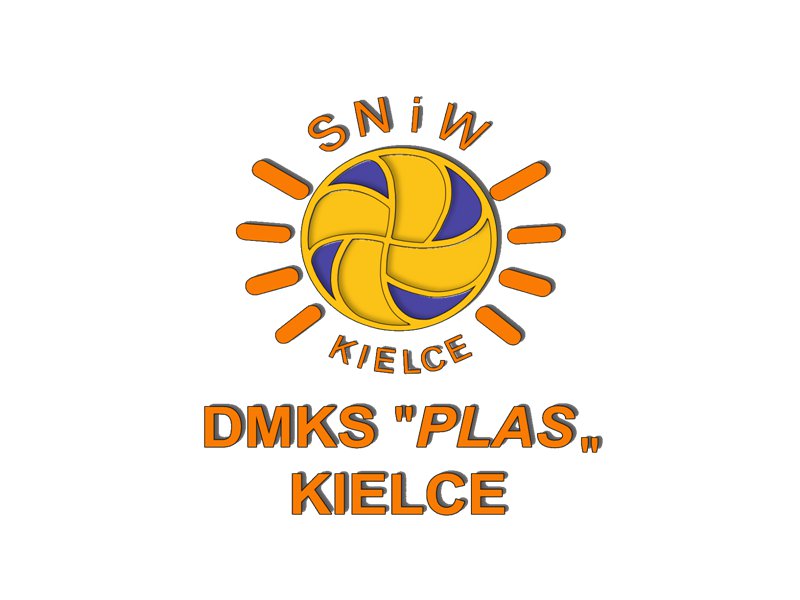                 ZGODA RODZICÓW /OPIEKUNÓW PRAWNYCH/	 W imieniu Zarządu Stowarzyszenia Nauczycieli i Wychowawców w Kielcach, prosimy            o wyrażenie zgody na udział Państwa dziecka   .................................................................................          					        imię i nazwisko dziecka, ……………………………………………………………………………............................   w treningach piłki siatkowej                                                  adres zamieszkaniai w zawodach sportowych jako reprezentanta Dziecięco Młodzieżowego Klubu Siatkarskiego „Plas” Kielce, działającego w ramach Stowarzyszeniu Nauczycieli i Wychowawców w Kielcach, na zarejestrowanie w Ogólnopolskim Systemie Ewidencji Zawodników Polskiego Związku Piłki Siatkowej oraz na publikację wizerunku Państwa dziecka w materiałach reklamowych wydawanych przez Stowarzyszenie Nauczycieli i Wychowawców w Kielcach.Informujemy że: Treningi odbywają się 3 X w tygodniu według zamieszczonego na stronie internetowej                             / sniw-plas-kielce.pl /harmonogramu w hali sportowej przy Zespole Szkół w Masłowie.Uczestnicy, na  treningi do Masłowa dowożeni są autokarem z wyznaczonych miejsc zbiórki na terenie miasta. /wykaz przystanków na stronie sniw-plas-kielce.pl/Odpłatność za zajęcia wynosi 80 zł miesięcznie/za 12 treningów/ i przeznaczana jest na dowóz dziecka na i z treningu, wynajem hali sportowej i wynagrodzenie trenera.Uczestnik zajęć urodzony w roku …………………… jest uczniem szkoły ……………………………………………Pesel uczestnika:  ……………………………Opłata  za treningi wnoszona będzie do 15 dnia każdego miesiąca.                           Za Zarząd Stowarzyszenia  Wyrażam zgodę: Kielce dn. .................................................................................                                         Data i czytelne podpisy rodziców /opiekunów prawnych/	Kontakt do rodziców:Tel. ………………………………….e-mail ……………………………….